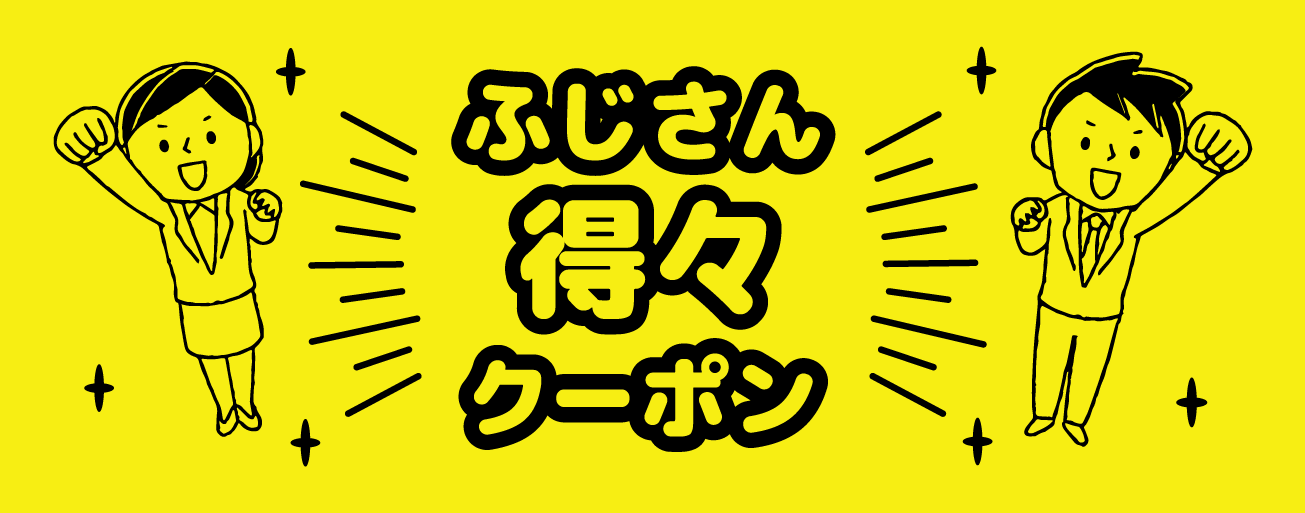 ＼富士商工会議所 会員サービス事業／ふじさん得々クーポン提携店を募集します！富士商工会議所の会員限定で利用できる、スマホクーポン「ふじさん得々クーポン」の2021年度新規提携店を募集いたます！この機会にぜひ提携店にご参加ください。クーポン提携店になったら？提携店には、割引やギフトなどのサービス内容を決めていただき、当所でクーポンサイトに掲載します。提携店のサービスを受けたいお客様は、お会計の際に提携店のスタッフの方に、スマホでクーポンを提示されますので、その際にサービスを提供してください。(※年度末にクーポンの利用状況のヒアリングを行います)クーポン提携店になるには？以下の募集要項をご確認いただいた上で、申込フォームよりご応募ください。募集期間： 令和３年５月１日～５月２０日参加費用： 無料参加資格： 富士商工会議所会員 申込方法： 右記ＱＲまたはこちら→ https://www.fuji-cci.or.jp/2021/04/21/fcoupon/           ＦＡＸでの申込み希望の方は一度下記までお電話ください。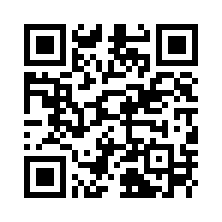 お問合せ： 富士商工会議所 振興課　【電話】５２-０９９５ 【ＦＡＸ】５２-９７９６